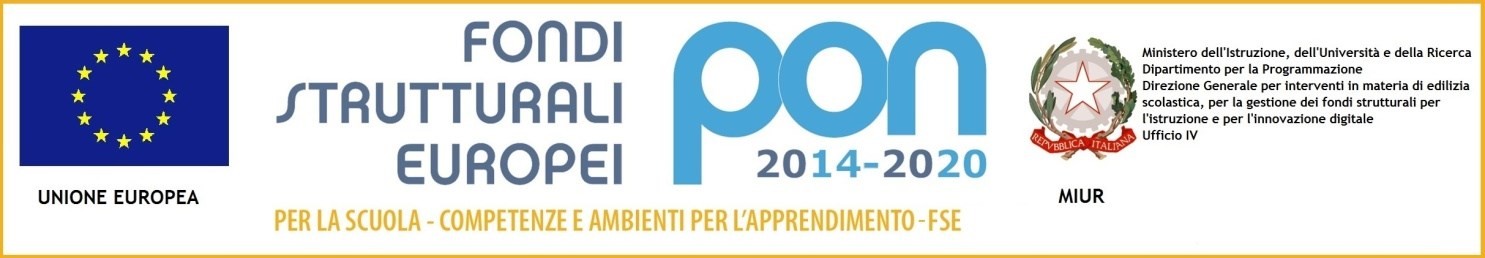 MINISTERO DELL’ISTRUZIONE, DELL’UNIVERSITA’ E DELLA RICERCAUFFICIO SCOLASTICO REGIONALE PER IL LAZIOIstituto Comprensivo CARLO LEVICodice fiscale: 97198040582 – Cod. meccanografico: RMIC81100A – Distretto 12Via Serrapetrona 121  – 00138 Roma -tel. 06 88522322www.iclevi.gov..it           RMIC81100A@istruzione.it      pec: RMIC81100A@pec.istruzione.itVERBALE DI SCRUTINIO CLASSI ___________  PLESSO VIA _____________Il giorno 30 gennaio 2019, alle ore 16,45, nei locali dell’I.C. Carlo Levi in via_________________, si riuniscono i sotto elencati docenti, per procedere allo scrutinio  delle classi_____________.Sono presenti i docenti: ________________Presiede la seduta l’ins. _________, come da delega scritta del Dirigente Scolastico mediante circolare 117 del 7 gennaio 2019.Dopo aver proceduto alla verifica della progettazione didattica ed all’esposizione dei criteri di valutazione, l’ins. _______________, delegato/a dal Dirigente Scolastico, apre la seduta, invitando i docenti a formulare i giudizi rispondenti ai criteri stabiliti dalle rubriche ed i voti dei singoli alunni, come riportati nei singoli documenti di valutazione, cui si rimanda. In sede di scrutinio si provvede quindi alla compilazione e alla firma da parte dei docenti dei documenti di valutazione per ciascun alunno, che si considerano parte integrante di questo verbale.Alle ore 18,45 la seduta è tolta.Roma, 30 gennaio 2019.I docenti dell’interclasse delle classi  _______________ della sede di via ____________                                        .Firma docenti presenti____________________________			______________________________________________________________			____________________________________________________________			__________________________________________________________			____________________________________________________________			_______________________________________________________________			___________________________________